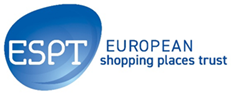 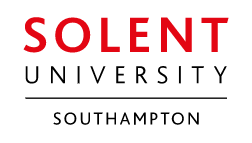 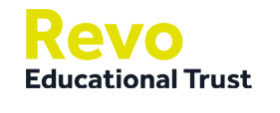 EUROPEAN SHOPPING PLACES TRUST APPLICATIONGrant application for the on line -Revo Diploma in Retail & Leisure Place Management at Solent University, Southampton, UK – starting 22 April 2021The aim of the European Shopping Places Trust (ESPT) is to aid and support the attainment of professional education and help further the career development of the next generation of professionals. It does this through sponsorship of individual students through a number of recognised courses, approved educational activities and career development initiatives_________________________________________________________________________________ESPT are collaborating with the Revo Education Trust to make this accredited university diploma accessible to international students from the comfort of their home or workplace. The following information will assist you in applying for financial support from the ESPT. The Trust fund is managed for the benefit of those seeking financial assistance for educational initiatives within the European retail property industry.  http://europeanshoppingplacestrust.com/Priority is given to young professionals or those in higher education as the Trust seeks to support the next generation of innovators and influencers and relevant pan-European research that can inform and highlight future trends within the wider retail property industry across Europe.The Trust is actively seeking applications from National Council for shopping places members across Europe.Starting April 2021The Trust will be supporting 50% of course fees for up to five European students to study on the REVO Diploma which will be conducted on-line and in the English language. Students will be expected to proficient in business level English.REVO Diploma in Retail & Leisure Place Management in collaboration with Solent University Southampton, UK.  (18 months – part time, remote learning).https://www.solent.ac.uk/courses/cpd-professional/retail-and-leisure-place-management-he-certOpen Day Tuesday, 23 March 2021 (1300-1400) to disseminate information to potential students and businesses. https://www.solent.ac.uk/events/upskill-in-2021-with-a-diploma-in-retail-and-leisure-place-management-1Who can apply?Applications are welcome from all Next Generation members of European National Councils; or those working or planning to work in businesses or professions linked to the retail, leisure, destination and place making industry, also those in higher education seeking to develop the experiences and skills needed to enter the industry.The criteria for selection will be based on the prospective student’s application form, references and personal statement regarding the value of the award to the individual’s professional development. The overall financial investment to the REVO Diploma will reflect a true diversity of the students and the countries they come from. The awards decision will be made independently by the ESPT Trustees and are considered final.When to apply?Applications for the 2021 REVO course must be made by return to meet the April 22 course start date and no later than Monday 12 April. There is a Course open-day session on Tuesday March 23  to learn more about the Course content.The Trustees meet regularly to consider applications and will make a swift decision regarding the 2021 REVO Diploma. You can apply to the Chairman/ Treasurer by emailing a completed application form.  Applicants are encouraged to make early contact with the Chairman or individual Trustees initially to ask any questions.How to apply?It is important that the Application form is fully completed. Please include a personal statement on how the grant will assist in your career development.General Information A full CV from the applicant should be included together with at least one professional/education reference in support of any application.Interviews	Applicants should bear in mind that they may be contacted for interview by a Trustee which will be by telephone or by video conference.Funding	If the Trustees decide to make a grant this will be conditional on the balance of money required being secured, and paid from elsewhere. The Trust funds will then be paid direct to Solent University.The payment is towards course fees only.The funding is dependent on the candidate being accepted on the course by Solent UniversityFollow Up RequirementsA successful applicant will be expected to complete the course and provide the Trust with a report/resume of the activity/course/ project that can be used within the ESPT website and other communication channels, including national councils and relevant publications, including a release to use materials or photographic images to encourage future participation with the Trust.For further information please contact -Arcadio Gil  -  ESPT ChairmanESPT
c/o LaSBA S.A
Paseo de la Castellana, 143, 6ºC.
28046 Madrid
SpainE mail    agil@lasba.comor Eileen Connolly eileen@almarketing.com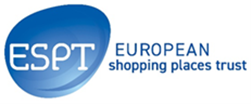 Application Form							Please complete all sections of the form in EnglishName:Qualifications:Job Title:Company/Academic InstituteAddress:Date of Birth:Telephone:				Mobile:Email:Reference available from -Name:					Title:Company/Academic Institute: Contact details:   			Email:				Telephone:Relationship to applicant:Please confirm that the referee has knowledge of the grant application and is willing to be contacted.   Yes        NoExplain in 100 words or less the outline of your application and key personal and business goals.FinanceHow much support are you asking the ESPT to contribute?  €/£Over what period: Please explain any instalment payments: Is this part or full funding and from where is any other funding being sought?The grant will be paid direct to Solent University.When is the (first) payment due?Applicant Signature 								Date________________________________________________________________________________By signing this Application you are confirming that all the information provided is correct and can be verified.All information provided will be treated in the strictest confidence and held under current GDPR legislation.Please ensure that your application includes a CV and full contact details. Thank you.         From 1 August 2020 the European Shopping Centre Trust will be known as the European Shopping Places Trust